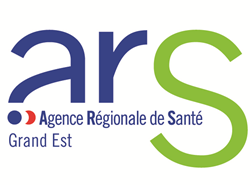 APPEL A CANDIDATURES HABITAT INCLUSIF 2019/2020PERSONNES EN SITUATION DE HANDICAP ET PERSONNES AGEESDOSSIER DE CANDIDATURE Dossier à transmettre à l’adresse :  Direction Autonomie : ars-grandest-da-aap-aac@ars.sante.fretDélégation territoriale des Ardennes : ars-grandest-dt08-os@ars.sante.frDélégation territoriale de la Marne : ARS-GRANDEST-DT51-OSMS@ars.sante.frDélégation territoriale de l’Aube : ars-grandest-dt10-os@ars.sante.frDélégation territoriale de Haute Marne : ars-grandest-dt52-os@ars.sante.frDélégation territoriale de Moselle : ars-grandest-dt57-delegue@ars.sante.frDélégation territoriale de Meurthe et Moselle : ars-grandest-dt54-medico-social@ars.sante.frDélégation territoriale de la Meuse : ars-grandest-dt55-medico-social@ars.sante.frDélégation territoriale des Vosges : ars-grandest-dt88-animation-territoriale@ars.sante.frDélégation territoriale du Bas Rhin : ars-grandest-dt67-autonomie@ars.sante.frDélégation territoriale du Haut Rhin : ars-grandest-dt68-autonomie@ars.sante.frDate limite : 31 janvier 2020IDENTIFICATION DU PORTEUR DE PROJETNOM DU PORTEUR DE PROJET :STATUT DU PORTEUR/ RAISON SOCIALE :NON RESPONSABLE /REFERENT EN CHARGE DU PROJET : ADRESSE POSTALE DU PORTEUR DU PROJET :ADRESSE MAIL DU PORTEUR DE PROJET :TELEPHONE DU PORTEUR DE PROJET : SIRET DU PORTEUR DE PROJET : LOCALISATION DU PROJETDEPARTEMENT : COMMUNE : PUBLIC VISEPERSONNES EN SITUATION DE HANDICAP : (oui/non)PROFIL (Type de déficience) : PERSONNES AGEES : (oui/non)PROFIL (GIR) : NOMBRE TOTAL DE PERSONNES CONCERNEES PAR LE PROJET : (1 à 20) CONCEPTION DE L’HABITAT DESCRIPTION DE L’ENVIRONNEMENT : DESCRIPTION DE LA FORME D’HABITAT : PROJET DE VIE SOCIALE ET PARTAGEPHILOSOPHIE ET DESCRIPTION GENERALE DU PROJET :DESCRIPTION DES ACTIVITES REALISEES : DESCRIPTION DES ACCOMPAGNEMENTS REALISES :RESSOURCES HUMAINESDESCRIPTION DES MISSIONS DU OU DES INTERVENANTS : DESCRIPTION DES PROFILS DU OU DES INTERVENANTS : DESCRIPTION DE LA QUOTITE DE TEMPS DU OU DES INTERVENANTS :PARTENARIATSDESCRIPTION DES PARTENARIATS NOUES : FINANCEMENT DU PROJETMONTANT DU FORFAIT SOLLICITE  PAR HABITANT :MONTANT TOTAL ANNUEL, SOMME DES FORFAITS SOLLICITES AU TITRE DU PROJET : POUR INFORMATION, AUTRE CO-FINANCEMENT :  CALENDRIER DE MISE EN OEUVREDATE DE DEMARRAGE OPERATIONNEL DU PROJET :  EVALUATIONDans le cadre de l’évaluation, le porteur de projet s’engagera à transmettre les éléments utiles permettant le suivi et l’évaluation du projet. Dans le cadre du conventionnement FIR de 3 ans, il sera demandé la production d’un bilan annuel d’évaluation, comportant notamment les éléments suivants : Activités et services proposés Nombre de personnes accompagnéesPIECES A JOINDRE AU DOSSIERLes pièces obligatoires à transmettre au présent dossier de candidature sont les suivantes : Budget prévisionnel (ci-après) Statuts de l’associationDernier bilan comptable de l’association Relevé d’identité bancaireBUDGET PREVISIONNEL La subvention sollicitée, objet de la présente demande, représente  XXXX  %  du total du budgetCHARGESMontant PRODUITSMontant CHARGES DIRECTESRESSOURCES DIRECTES 60 – Achats70 – Vente de produits finis, de marchandises, prestations de servicesPrestations de services74- Subventions d’exploitation[2]Achats matières et fournituresEtat : préciser le(s) ministère(s) sollicité(s)Autres fournituresARS61 - Services extérieursPréfectureLocations Cohésion sociale – Jeunesse SportEntretien et réparationAgricultureAssuranceAutres (à préciser)DocumentationRégion(s) :62 - Autres services extérieurs- Conseil régional …Rémunérations intermédiaires et honorairesDépartement(s) :      Frais de gestion- Conseil général … Publicité, publicationIntercommunalité(s) : EPCIDéplacements, missions-      Frais postaux et téléphoneCommune(s) :      63 - Impôts et taxes- CCAS…Impôts et taxes sur rémunération,Organismes sociaux (détailler) :Autres impôts et taxes- Régime Local  d'Assurance Maladie 64- Charges de personnel- CAF, CARSAT, CPAM, Mutualité…Rémunération des personnelsFonds européensCharges socialesL'agence de services et de paiement (ex-CNASEA -emplois aidés)Autres charges de personnelAutres établissements publicsAides privées 65- Autres charges de gestion courante75 - Autres produits de gestion courante66- Charges financièresDont cotisations, dons manuels ou legs67- Charges exceptionnelles76 - Produits financiers77 - Produits exceptionnels68- Dotation aux amortissements78 – Reprises sur amortissements et provisionsCHARGES INDIRECTESCharges fixes de fonctionnementFrais financiersRessources propresAutres TOTAL DES CHARGESTOTAL DES PRODUITSCONTRIBUTIONS VOLONTAIRES86- Emplois des contributions volontaires en nature87 - Contributions volontaires en nature860 Secours en nature870 Bénévolat861 Mise à disposition gratuite de biens et prestations871 Prestations en nature862 Prestations864 Personnel bénévole875 Dons en natureTOTAL (total des charges + compte  86)TOTAL (total des produits + compte  87)CHARGESMontant PRODUITSMontant 